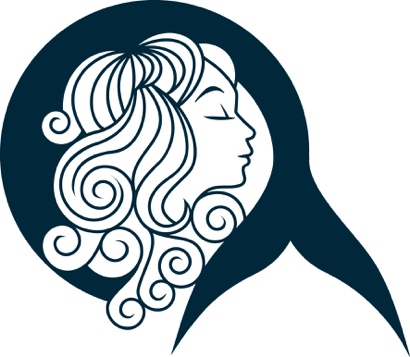 oyster
cucumber/lime, lemon
allergen: mollusc, citrus
35,- per piece- - - - - - - - - - - - - - - - - - - - - - - - - - - - - - - -
blue mussel
white wine, cream 
allergen: shellfish, lactose150,-(large 220,-)
- - - - - - - - - - - - - - - - - - - - - - - - - - - - - - - -fish soup
fish, blue mussels
allergen: shellfish, lactose150,-(large 220,-)- - - - - - - - - - - - - - - - - - - - - - - - - - - - - - - -bacalao 
olive, stockfish
allergen: lactose195,-
- - - - - - - - - - - - - - - - - - - - - - - - - - - - - - - -monkfishbrowned butter, celeriac, potatoallergen: lactose275,-- - - - - - - - - - - - - - - - - - - - - - - - - - - - - - - -
halibutshellfishsauce, asparagusallergen: lactose, shellfish275,-…………………………………………………cheese
two kinds of cheese, fruit, nutbread, jamallerge: milk, hazelnut, walnut, wheat, rye, barley
195,-
- - - - - - - - - - - - - - - - - - - - - - - - - - - - - - - -
lemon
pie, ice, maringue
allergen: milk, egg, wheat, nut
155,-
